Martfű Város Polgármesterétől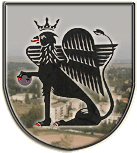 5435 Martfű, Szent István tér 1. Tel: 56/450-222; Fax: 56/450-853E-mail: titkarsag@ph.martfu.hu_____________________________________________________________________Beszámolóa Martfűi Városfejlesztési Nonprofit Kft. 2017. évi pénzügyi tervének végrehajtásáról Martfű Város Önkormányzata Képviselő-testületének 2018. május 30-ai üléséreElőkészítette: Veres Gábor ügyvezető,  Gonda Lajos Ingatlangazdálkodási ügyintéző,             Tóth Ferenc Városüzemeltetési vezetőVéleményező: Pénzügyi, Ügyrendi és Városfejlesztési Bizottság Döntéshozatal: egyszerű többségTárgyalás: módja: nyilvános ülésHatározati javaslat:Martfű Város Önkormányzata Képviselő-testületének ../2018.(…...) határozata a Martfűi Városfejlesztési Nonprofit Kft. 2017. évi pénzügyi tervének végrehajtásáról Martfű Város Önkormányzatának Képviselő-testülete megtárgyalta a határozat mellékletét képező, a Martfűi Városfejlesztési Nonprofit Kft. 2017. évi pénzügyi tervének végrehajtásáról szóló beszámolót, melyet a határozat melléklete szerint elfogad. Erről értesülnek:1. JNSZ Megyei Kormányhivatal, Szolnok2. Valamennyi képviselő, helyben3. Martfűi Városfejlesztési Nonprofit Kft. ügyvezetője, helyben4. Martfűi Polgármesteri Hivatal Pénzügyi és Adóügyi Iroda helybenMartfű, 2018. május 22. 										Dr. Papp Antal 										polgármesterLátta: Szász Éva 	jegyző